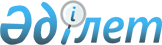 Об установлении дополнительного перечня лиц, относящихся к целевым группам населения на 2014 год
					
			Утративший силу
			
			
		
					Постановление акимата Жаркаинского района Акмолинской области от 20 декабря 2013 года № А-12/419. Зарегистрировано Департаментом юстиции Акмолинской области 14 января 2014 года № 3956. Утратило силу в связи с истечением срока применения - (письмо акимата Жаркаинского района Акмолинской области от 8 января 2015 года № 01-05)      Сноска. Утратило силу в связи с истечением срока применения - (письмо акимата Жаркаинского района Акмолинской области от 08.01.2015 № 01-05).      Примечание РЦПИ.

      В тексте документа сохранена пунктуация и орфография оригинала.

      В соответствии со статьей 5, 7 Закона Республики Казахстан от 23 января 2001 года «О занятости населения», статьей 31 Закона Республики Казахстан от 23 января 2001 года «О местном государственном управлении и самоуправлении в Республике Казахстан» акимат района ПОСТАНОВЛЯЕТ:



      1. Утвердить дополнительный перечень лиц относящихся к целевым группам населения на 2014 год:



      1) молодежь в возрасте от 21 года до 29 лет;



      2) длительно не работающие (более года) граждане;



      3) мигранты;



      4) высвобожденные с гражданской службы;



      5) выпускники учебных заведений технического и профессионального образования;



      6) лица больные туберкулезом, прошедшие курс лечения после заболевания.



      2. Контроль за исполнением настоящего постановления возложить на заместителя акима района Альжанова А.К.



      3. Настоящее постановление вступает в силу со дня государственной регистрации в Департаменте юстиции Акмолинской области и вводится в действие со дня официального опубликования.      Аким Жаркаинского района                   А.Уисимбаев
					© 2012. РГП на ПХВ «Институт законодательства и правовой информации Республики Казахстан» Министерства юстиции Республики Казахстан
				